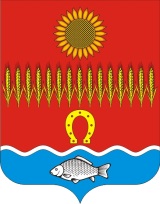 АДМИНИСТРАЦИЯ СОВЕТИНСКОГО СЕЛЬСКОГО ПОСЕЛЕНИЯ                                                      Неклиновский район Ростовская область                                                   ПОСТАНОВЛЕНИЕ                                                         сл. Советка  « 06 » марта 2019г.    		                                                                      № 16«Об утверждении Порядка увольнения (освобождения от должности)
в связи с утратой доверия лиц, замещающих муниципальные должности в Администрации Советинского сельского поселения»В соответствии со статьей 13.1. статьей 15 Федерального закона РФ от 25.12.2008 № 273-ФЗ «О противодействии коррупции», руководствуясь статьями 14.1, 15, 27,27.1  Федерального закона РФ от 02.03.2007г. № 25-ФЗ «О муниципальной службе в Российской Федерации»:1.	Утвердить    прилагаемый    Порядок    увольнения    (освобождения    от должности)    в    связи    с    утратой    доверия    лиц,    замещающих должности муниципальной службы.2.	Ведущему специалисту по организационным вопросам администрации ознакомить с настоящим постановлением муниципальных   служащих администрации Советинского сельского поселения.3.	Разместить     настоящее     постановление     на     официальном сайте администрации  муниципального  образования .4. Контроль за исполнением настоящего постановления возложить на заместителя главы администрации.         Глава АдминистрацииСоветинского сельского поселения                                            З.Д.ДаливаловПриложение к                                                                   постановлению администрации                                                                    Советинского сельского поселения                                                              от  06.03.2019 года № 16Порядок увольнения (освобождения от должности) в связи с утратой доверия лиц, замещающих муниципальные должности (далее Порядок)1. Лицо, замещающее муниципальную должность, в порядке, предусмотренном федеральными конституционными законами, федеральными законами, законами субъектов Российской Федерации, муниципальными нормативными правовыми актами, подлежит увольнению (освобождению от должности) в связи с утратой доверия в случае: 	 1.1 непринятия лицом мер по предотвращению и (или) урегулированию конфликта интересов, стороной которого оно является; 	 1.2.непредставления лицом сведений о своих доходах, об имуществе и обязательствах имущественного характера, а также о доходах, об имуществе и обязательствах имущественного характера своих супруги (супруга) и несовершеннолетних детей либо представления заведомо недостоверных или неполных сведений;  	1.3. участия лица на платной основе в деятельности органа управления коммерческой организации, за исключением случаев, установленных федеральным законом;  	1.4. осуществления лицом предпринимательской деятельности;  	1.5. вхождения лица в состав органов управления, попечительских или наблюдательных советов, иных органов иностранных некоммерческих неправительственных организаций и действующих на территории Российской Федерации их структурных подразделений, если иное не предусмотрено международным договором Российской Федерации или законодательством Российской Федерации.  	1.6. Лицо, замещающее муниципальную должность, которому стало известно о возникновении у подчиненного ему лица личной заинтересованности, которая приводит или может привести к конфликту интересов, подлежит увольнению (освобождению от должности) в связи с утратой доверия также в случае непринятия лицом, замещающим муниципальную должность, мер по предотвращению и (или) урегулированию конфликта интересов, стороной которого является подчиненное ему лицо. 2. Увольнение в связи с утратой доверия применяется на основании:         2.1. доклада    о    результатах    проверки,    проведенной    работником ответственным за ведение кадровой работы, по информации, представленной в письменном виде в установленном порядке;        2.2. рекомендации  комиссии  по   соблюдению  требований  к  служебному поведению муниципальных служащих и урегулированию конфликта интересов администрации Советинское  сельское поселение (далее - комиссия), в случае, если доклад о результатах проверки направлялся в комиссию;      2.3.объяснений муниципального служащего;      2.4. иных материалов.	  3.Увольнение в связи с утратой доверия применяются не позднее одного месяца    со    дня    обнаружения    проступка,    не    считая    периода временной  нетрудоспособности работника, пребывания его в отпуске,  а также времени, необходимого на учет мнения представительного орган работников. При этом взыскание не может быть применено позднее шести месяцев со дня совершения проступка,   а   по   результатам   ревизии,   проверки   финансово-хозяйственной деятельности   или   аудиторской   проверки   -   позднее   двух  лет   со   дня его совершения. В   указанные   сроки   не   включается   время   производства   по уголовному делу.  4. В распоряжении об увольнении в связи с утратой доверия указывается часть  2   статьи  27.1   Федерального  закона  РФ  от  02.03.2007г.  №  25-ФЗ   «О муниципальной службе в Российской Федерации», часть  1  или 2 статьи  13.1 Федерального   закона   РФ   от   25.12.2008г.   №   273-ФЗ   «О   противодействии коррупции».       4.1. Копия   распоряжения    об   увольнении   вручается   муниципальному служащему   под   роспись   в   течение   трех   рабочих   дней  со дня издания соответствующего распоряжения, не считая времени отсутствия работника на работе. Если муниципальный служащий отказывается ознакомиться с указанным распоряжением под роспись, то составляется соответствующий акт. 4.2. Муниципальный     служащий     вправе     обжаловать    увольнение     в установленном порядке.5. Сведения о применении к лицу, замещающему муниципальную должность, взыскания в виде увольнения (освобождения от должности) в связи с утратой доверия за совершение коррупционного правонарушения включаются администрацией Советинское сельское поселение, в реестр лиц, уволенных в связи с утратой доверия, предусмотренный статьей 15 Федерального закона РФ от 02.03.2007г. № 25-ФЗ «О муниципальной службе в Российской Федерации».5.1.Сведения о применении к лицу взыскания в виде увольнения (освобождения от должности) в связи с утратой доверия за совершение коррупционного правонарушения, за исключением сведений, составляющих государственную тайну, подлежат включению в реестр лиц, уволенных в связи с утратой доверия (далее - реестр), сроком на пять лет с момента принятия акта, явившегося основанием для включения в реестр.5.2. Реестр подлежит размещению на официальном сайте федеральной государственной информационной системы в области государственной службы в информационно-телекоммуникационной сети "Интернет".5.3. Сведения о лице, к которому было применено взыскание в виде увольнения (освобождения от должности) в связи с утратой доверия за совершение коррупционного правонарушения, исключаются из реестра в случаях:а) отмены акта, явившегося основанием для включения в реестр сведений о лице, уволенном в связи с утратой доверия за совершение коррупционного правонарушения;б) вступления в установленном порядке в законную силу решения суда об отмене акта, явившегося основанием для включения в реестр сведений о лице, уволенном в связи с утратой доверия за совершение коррупционного правонарушения;в) истечения пяти лет с момента принятия акта, явившегося основанием для включения в реестр сведений о лице, уволенном в связи с утратой доверия за совершение коррупционного правонарушения;г) смерти лица, к которому было применено взыскание в виде увольнения (освобождения от должности) в связи с утратой доверия за совершение коррупционного правонарушения.5.4. Включение в реестр сведений о лице, к которому было применено взыскание в виде увольнения (освобождения от должности) в связи с утратой доверия за совершение коррупционного правонарушения, исключение из реестра сведений о лице, к которому было применено взыскание в виде увольнения (освобождения от должности) в связи с утратой доверия за совершение коррупционного правонарушения, размещение реестра на официальном сайте федеральной государственной информационной системы в области государственной службы в информационно-телекоммуникационной сети "Интернет" осуществляются в порядке, определяемом Правительством Российской Федерации.